Оспанов Амангелды Садыкович,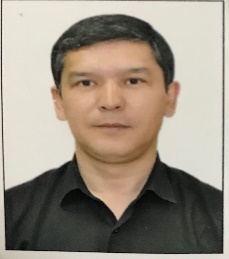 учитель физической культуры 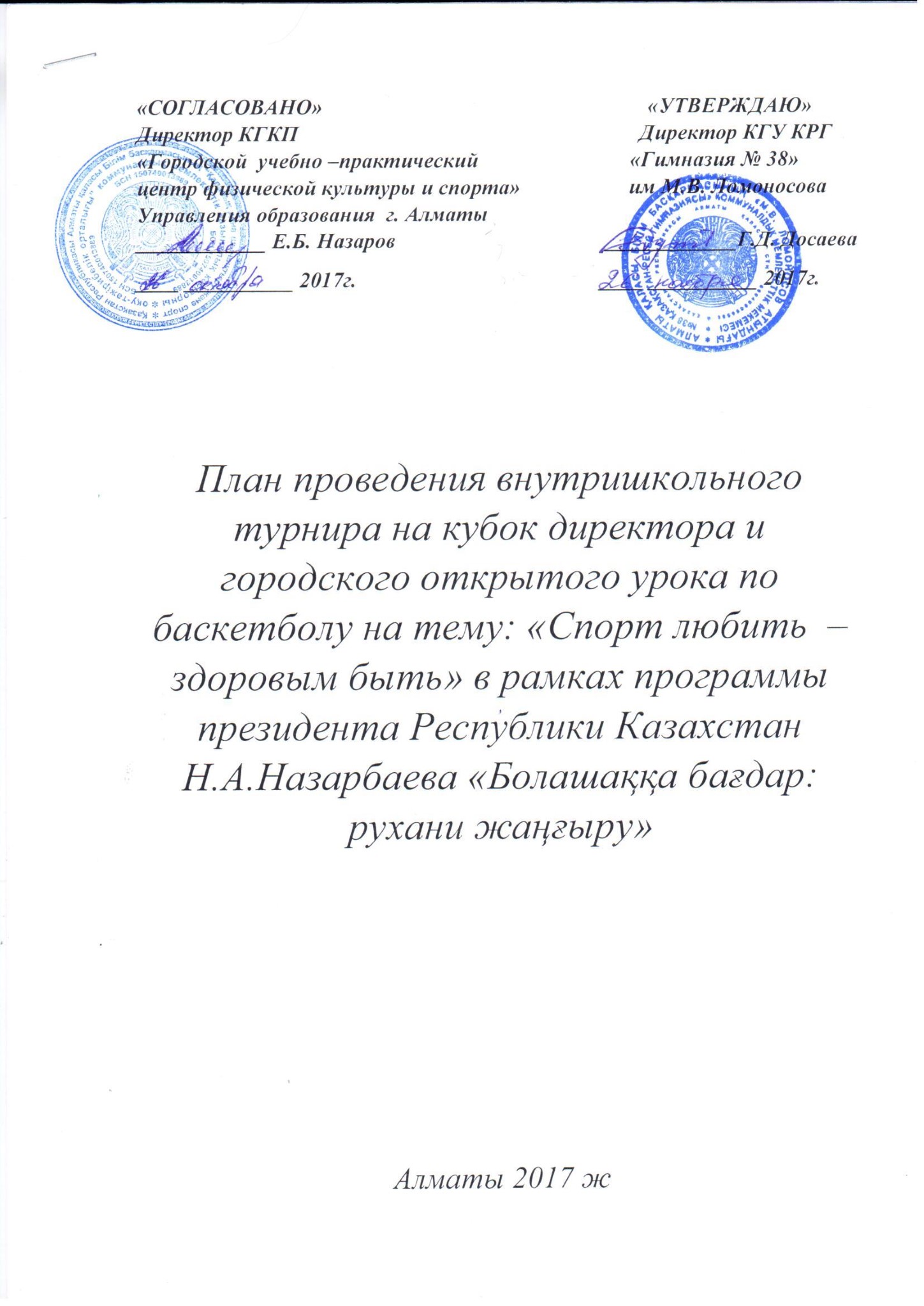 КГУ КРГ «гимназия №38» им.М.В.Ломоносова г. АлматыПоложениеО проведении соревнований по баскетболу среди учащихся 9-11 классов, посвященной программе «Рухани жаңғыру» за Кубок директора КГУ КРГ № 38. Со спонсированием               «Городской учебно-практической культуры и спорта» Управления образования г. Алматы.Назначение: баскетбол пользуется большой популярностью среди молодежи. Занятия по баскетболу улучшают работу сердечно-сосудистой и дыхательных систем, укрепляет костную систему, развивают подвижность суставов, увеличивают силу и эластичность мышц. Постоянное взаимодействие с мячом способствует улучшению глубинного и периферического зрения, точности и ориентировке в пространстве. Развивается двигательная реакция на зрительные и слуховые сигналы. Благодаря своей эмоциональности игра в баскетбол представляет собой средство не только физического развития, но и активного отдыха. Баскетбол имеет большое прикладное значение, ведь с ее помощью развиваются основные физические качества - выносливость, сила, скорость, гибкость, что широко применяются в повседневной жизни, в частности - в трудовой деятельности. Данное мероприятие может быть интересно учителям физической культуры, педагогам дополнительного образования, работникам летних лагерей.Описание: во время занятий баскетболом приобретаются навыки координации движений, быстрого и экономического передвижения и рационального выполнения сложных физических упражнений. Кто занимается баскетболом, приобретает специальные знания относительно техники исполнения физических упражнений, основных функций человеческого организма, организации тренировочных занятий, режима личной гигиены, питания, работы и отдыха. Цель: Популяризация баскетбола среди учащихсяЗадачи:1.	Пропаганда здорового образа жизни.2.	Раскрытие потенциала каждого ребенка3.	Формирование стойкого интереса к занятиям баскетболом.4.	Привлечение школьников к регулярным занятиям спортом.5.	Выявление сильнейших команд школы.6.	Отбор учащихся для участия в городских соревнованиях по баскетболу.2.           ВРЕМЯ И МЕСТО ПРОВЕДЕНИЯ.Соревнования проводятся 28.10.2017 г. в спортивном зале КГУ КРГ №38 г. Алматы.3. ОРГАНИЗАЦИЯ ПРОВЕДЕНИЯ МЕРОПРИЯТИЯ.Общее руководство осуществляется учителем физической культуры: Оспановым  А.С.4.УЧАСТНИКИ СОРЕВНОВАНИЙ.К участию в соревнованиях допускаются сборные команды классов, допущенные по состоянию здоровья школьным врачом. В мандатную комиссию предоставляются именные заявки от каждого класса. Состав команды: 7 человек. 4 мальчика,1 девочка на поле. 2- ое на замене.Все игроки одной команды должны быть одеты в единую спортивную форму (иметь отличительный признак).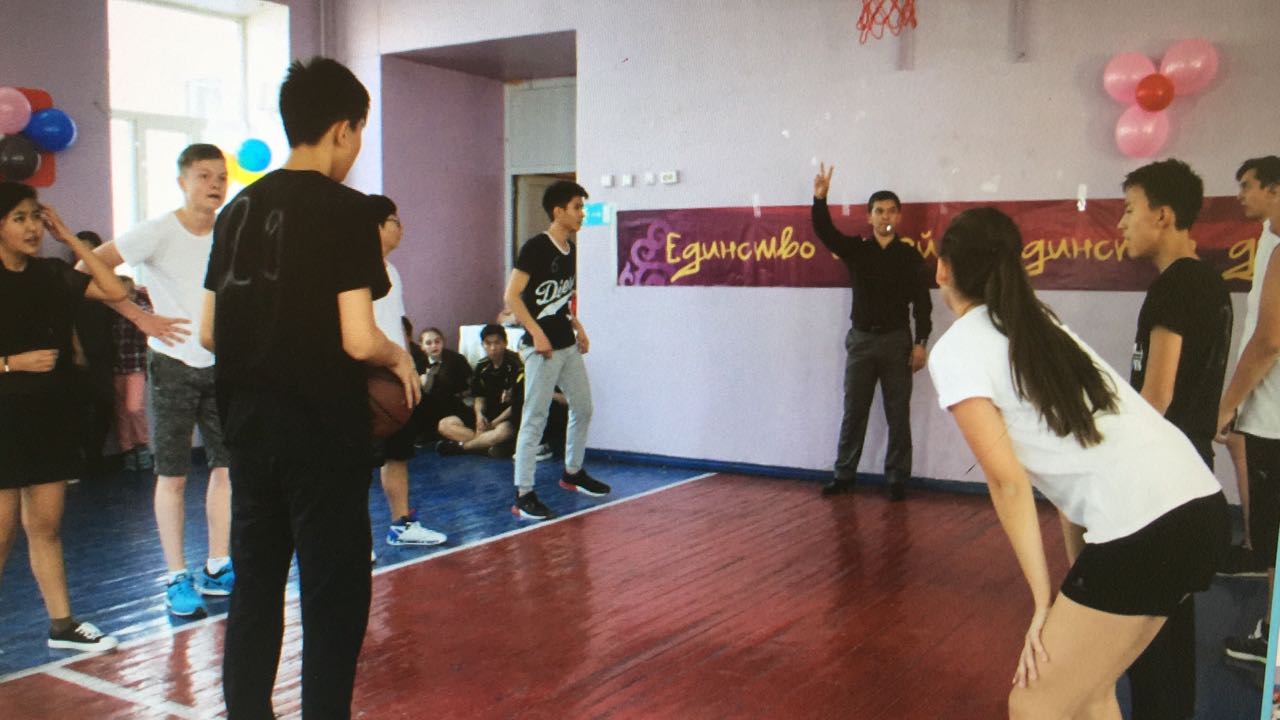 5.ПРОГРАММА ТУРНИРА.Соревнования проводятся до двух поражений в соответствии с Правилами соревнований по баскетболу.Продолжительность игры – два периода по 12 минут. При ничейном счете назначается дополнительный период продолжительностью 5 минут, далее до победного счета одной из команд. Судейская коллегия: учителя физической культуры Оспанов А.С. Накыспеков А.О.6. ОПРЕДЕЛЕНИЕ ПОБЕДИТЕЛЕЙ.Победитель определяется по наибольшей сумме очков.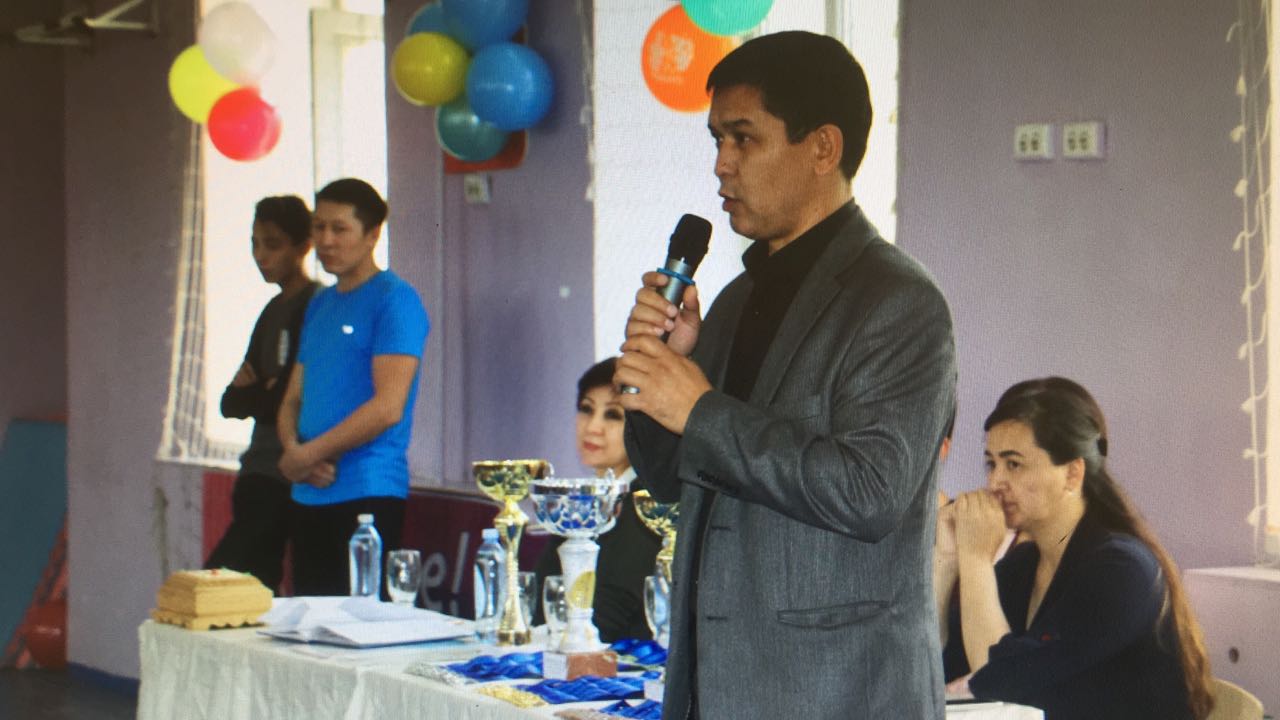 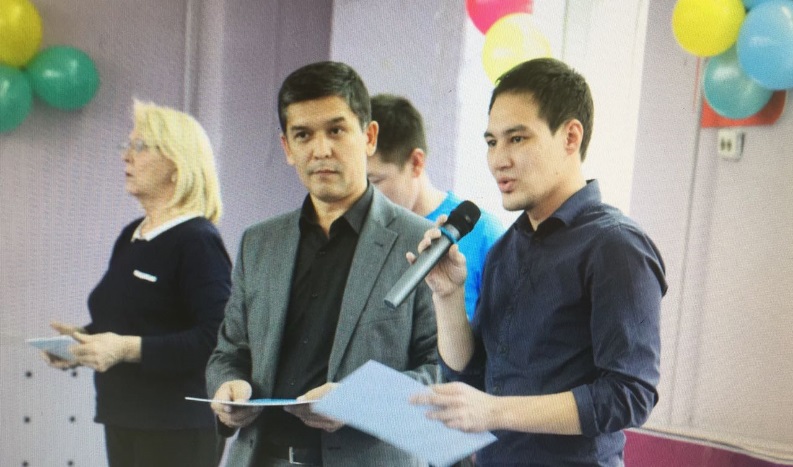 7. НАГРАЖДЕНИЕ:Определение результатов:Команда победитель награждается: Кубком и дипломом первой степени, занявшие второе и третье места - кубком и дипломом второй и третьей степени. 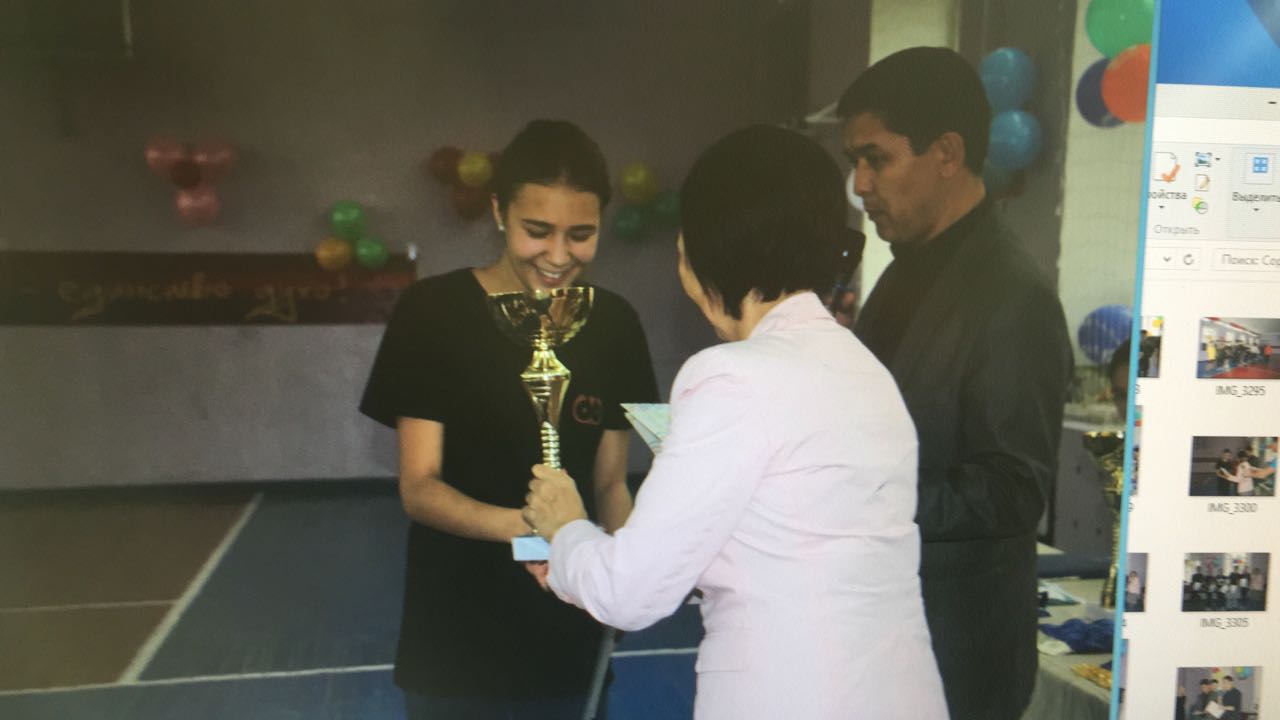 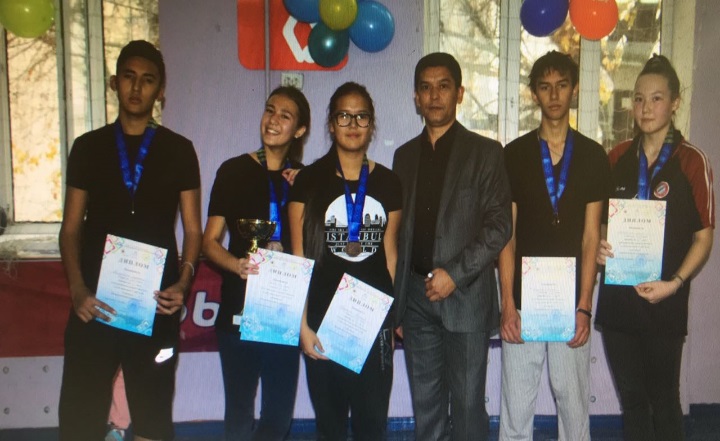 Определяются и награждаются грамотами игроки в номинациях:1 Лучший снайпер;2 Лучший форвард;3 Лучший защитник;4 Лучший центровой;5 Лучший капитан;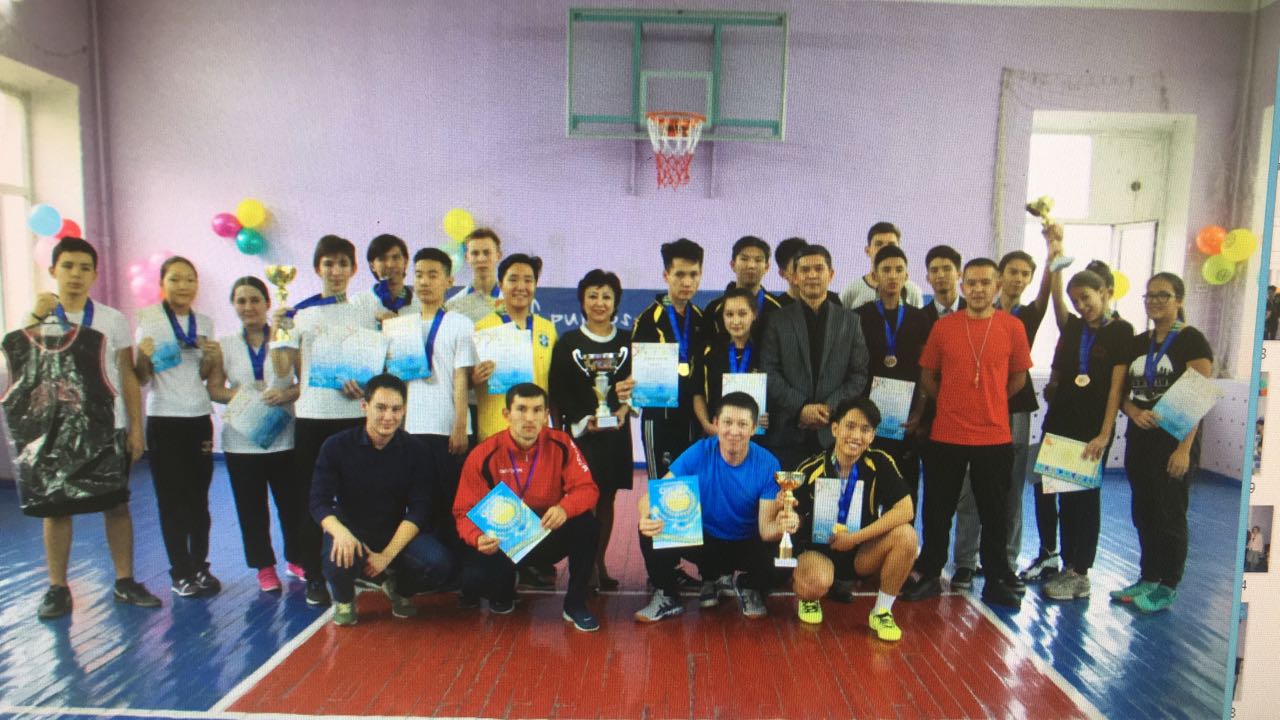 Награждения членов жюри и орг. комитета.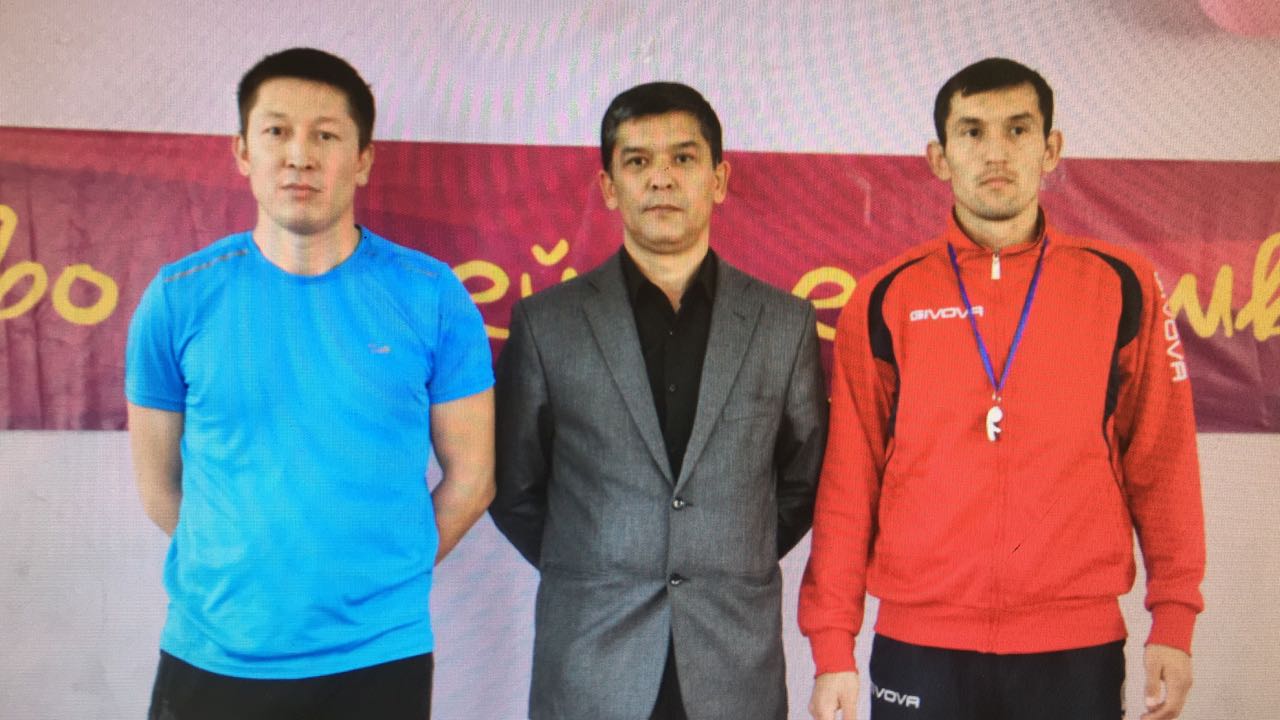 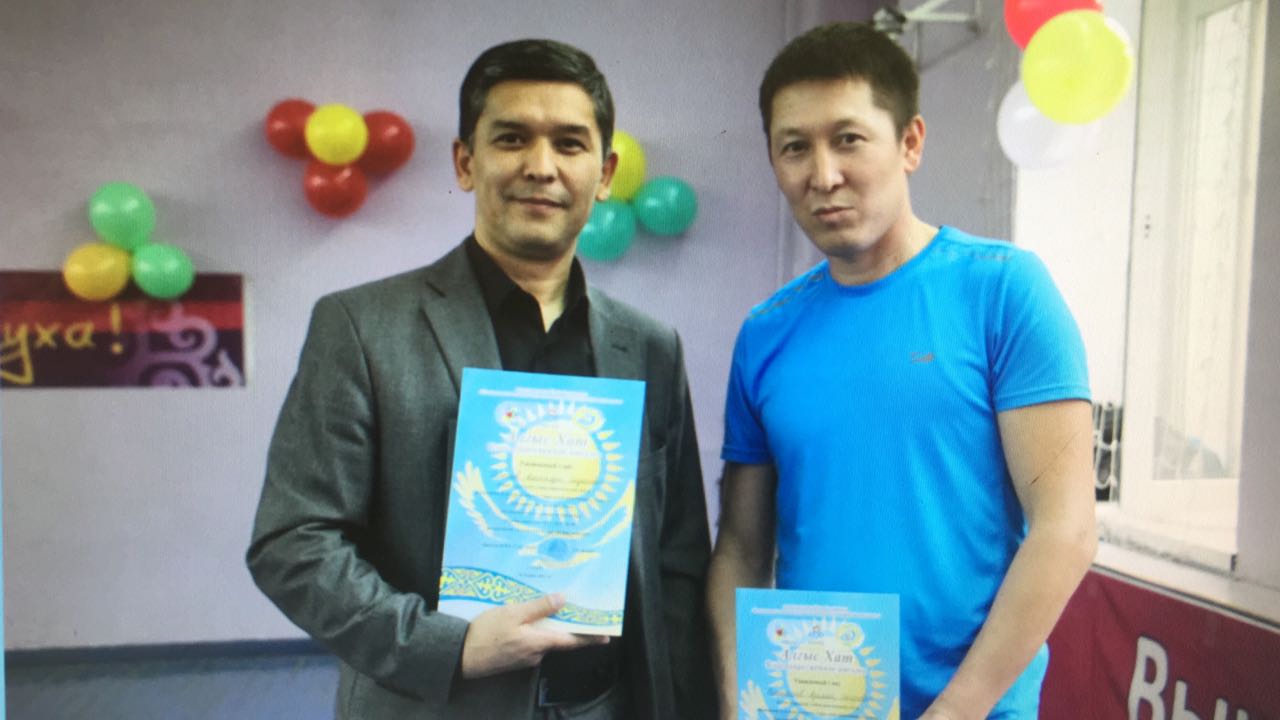 Награждается игрок команды _________________ занявший I место на внутришкольной спартакиаде по баскетболу посвященной программе «Рухани жаңғыру» за кубок директора КРГ № 38. Награждается _________________ за активное участия в проведений внутришкольной спартакиады по баскетболу посвященной программе «Рухани жаңғыру» за кубок директора КРГ № 38. 